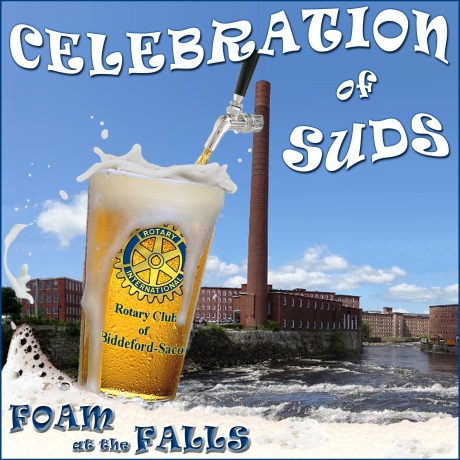 Sponsorship OpportunitiesSaturday, October 20, 2018 7 – 10 pmPepperell Mill Campus, 40 Main St, BiddefordKeg:  $500		Proceeds benefit our charitable fundNamed in press releasesListing on event and Rotary websiteAcknowledgement on Rotary Facebook PageThank you sign at event4 complimentary ticketsGrowler:  $250Named in press releasesListing on event and Rotary websiteAcknowledgement on Rotary Facebook PageThank you sign at eventPint:  $150Listing on event and Rotary websiteAcknowledgement on Rotary Facebook PageThank you sign at eventAny other amount is appreciated.	Company Name (as you wish it to be publicized): ______________________________________________Contact Person: _________________________________________________________________________    Address: _______________________________________________________________________________ Town/State/Zip Code: ____________________________________________________________________   Phone: __________________________   Email: _______________________________________________Please make checks payable to Rotary Club of Biddeford Saco and mail to:		Celebration of Suds	Rotary Club of Biddeford Saco	PO Box 298	Saco, ME 04072